Projektni dan: Revščina v Sloveniji in svetuDatum: 18. 10. 2021Program: ekonomska gimnazijaOddelek: 2.aIzvajalci aktivnosti: Sabina Krivec, mag. Evelina Katalinić, Vesna Matajič, Simona Pajnhart, mag. Betina Podgajski, Cvetka Gomboc AltProgram: Murska Sobota, 5. 10. 2021						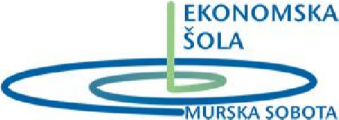 EKONOMSKA ŠOLA MURSKA SOBOTASrednja šola in gimnazijaNoršinska ulica 13, 9000 Murska SobotaProjekt PODVIGUraAktivnostUčilnica7.05 - 7.50MP EKN - POD:  ozaveščanje o zavrženi hrani P87.55 - 8.40MP TJ:  ozaveščanje o zavrženi hraniP88.45 - 9.30Predstavitev življenja v Keniji Gostja: Samyukta ManikumarN389.35 - 10.20malica10.25 - 11.10MP BIO - GEO bolezni v AfrikiN3811.15 - 12.00MP BIO - GEO bolezni v AfrikiN3812.05 - 12.50Revščina v Sloveniji Gostja: Anita Ogulin - Zveza prijateljev mladine Moste- Polje P11